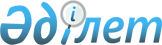 Біржан сал ауданының Степняк қаласы мен ауылдық елді мекендердегі бағалау аймақтарының шекаралары және жер учаскелері үшін төлемақының базалық ставкаларына түзету коэффициенттерін бекіту туралыАқмола облысы Біржан сал ауданы мәслихатының 2018 жылғы 29 наурыздағы № С-22/8 шешімі. Ақмола облысының Әділет департаментінде 2018 жылғы 17 сәуірде № 6555 болып тіркелді.
      РҚАО-ның ескертпесі.

      Құжаттың мәтінінде түпнұсқаның пунктуациясы мен орфографиясы сақталған.
      Қазақстан Республикасының 2003 жылғы 20 маусымдағы Жер кодексінің 11 бабына, Қазақстан Республикасының 2001 жылғы 23 қаңтардағы "Қазақстан Республикасындағы жергілікті мемлекеттік басқару және өзін-өзі басқару туралы" Заңының 6-бабының 1-тармағының 13) тармақшасына сәйкес, Біржан сал ауданының мәслихаты ШЕШІМ ҚАБЫЛДАДЫ:
      1. Біржан сал ауданының Степняк қаласы мен ауылдық елді мекендердегі бағалау аймақтарының шекаралары және жер учаскелері үшін төлемақының базалық ставкаларына түзету коэффициенттері 1, 2 қосымшаларға сәйкес бекітілсін.
      2. 3 қосымшаға сәйкес Еңбекшілдер аудандық мәслихат шешімдерінің күші жойылды деп танылсын.
      3. Осы шешім Ақмола облысының Әділет департаментінде мемлекеттік тіркелген күнінен бастап күшіне енеді және ресми жарияланған күнінен бастап қолданысқа енгізіледі.
      "КЕЛІСІЛДІ"
      "29" наурыз 2018 жыл Біржан сал ауданының Степняк қаласы бағалау аймақтарының шекаралары және жер учаскелері үшін төлемақының базалық ставкаларына түзету коэффициенттері Біржан сал ауданының ауылдық елді мекендердегі бағалау аймақтарының шекаралары және жер учаскелері үшін төлемақының базалық ставкаларына түзету коэффициенттері
      Ескерту. 2-қосымша жаңа редакцияда  – Ақмола облысы Біржан сан ауданы мәслихатының 05.03.2020 № С-48/3 (ресми жарияланған күнінен бастап қолданысқа енгізіледі) шешімімен. Еңбекшілдер аудандық мәслихатының күші жойылды деп танылған шешімдерінің тізбесі
      1. Еңбекшілдер аудандық мәслихатының 2005 жылғы 3 маусымдағы № С-18/7 "Степняк қаласы жерлерінің кадастрлық (бағалау) құнымен жер салығының базалық ставкаларына түзету коэффициенттерін және аймақтық шекараларын бекіту туралы" (Нормативтік құқықтық актілерді мемлекеттік тіркеу тізілімінде № 1-10-10 тіркелген, 2005 жылғы 16 шілдеде "Жаңа дәуір"-"Сельская новь" аудандық газетінде жарияланған) шешімі.
      2. Еңбекшілдер аудандық мәслихатының 2010 жылғы 10 наурыз № С-22/5 "Еңбекшілдер аудандық мәслихатының 2005 жылғы 3 маусымдағы № С-18/7 "Степняк қаласы жерлерінің кадастарлық (бағалау) құнымен жер салығының базалық ставкаларына түзету коэффициенттерін және аймақтық шекараларын бекіту туралы" шешіміне өзгерту енгізу туралы" (Нормативтік құқықтық актілерді мемлекеттік тіркеу тізілімінде № 1-10-115 тіркелген, 2010 жылғы 23 сәуірде "Жаңа дәуір"-"Сельская новь" аудандық газетінде жарияланған) шешімі.
      3. Еңбекшілдер аудандық мәслихатының 2013 жылғы 9 қаңтардағы № С-12/5 "Еңбекшілдер ауданының ауылдық елді мекендердегі жер учаскелері үшін төлемақының базалық ставкаларына түзету коэффициенттерiн бекіту туралы" (Нормативтік құқықтық актілерді мемлекеттік тіркеу тізілімінде № 3645 тіркелген, 2013 жылғы 15 ақпанда "Жаңа дәуір"-"Сельская новь" аудандық газетінде жарияланған) шешімі.
      4. Еңбекшілдер аудандық мәслихатының 2013 жылғы 7 қарашадағы № С-23/2 "Еңбекшілдер аудандық мәслихатының 2013 жылғы 9 қаңтардағы № С–12/5 "Еңбекшілдер ауданында салық салу мақсаты үшін ауылдық елді мекендердің және ауыл шаруашылығына арналған жерлерге бағалау аймақтары шекараларының және жер учаскелері үшін төлемақының базалық ставкаларына түзету коэффициенттерiн бекіту туралы" шешіміне өзгерістер енгізу туралы" (Нормативтік құқықтық актілерді мемлекеттік тіркеу тізілімінде № 3911 тіркелген, 2013 жылғы 27 желтоқсанда "Жаңа дәуір"-"Сельская новь" аудандық газетінде жарияланған) шешімі.
      5. Еңбекшілдер аудандық мәслихатының 2014 жылғы 22 қазандағы № С-32/6 "Еңбекшілдер аудандық мәслихатының 2013 жылғы 9 қаңтардағы № С–12/5 "Еңбекшілдер ауданының ауылдық елді мекендердегі жер учаскелері үшін төлемақының базалық ставкаларына түзету коэффициенттерiн бекіту туралы" шешіміне өзгерістер енгізу туралы" (Нормативтік құқықтық актілерді мемлекеттік тіркеу тізілімінде № 4484 тіркелген, 2014 жылғы 19 желтоқсанда "Жаңа дәуір"-"Сельская новь" аудандық газетінде жарияланған) шешімі.
					© 2012. Қазақстан Республикасы Әділет министрлігінің «Қазақстан Республикасының Заңнама және құқықтық ақпарат институты» ШЖҚ РМК
				
      Аудандық мәслихат
сессиясының төрағасы

И.Магерко

      Аудандық мәслихат
хатшысы

С.Шәуенов

      Ақмола облысы
Біржан сал ауданы
әкімінің міндетін
атқарушы

Е.Сабыров
Біржан сал ауданы
мәслихатының
2018 жылғы 29 наурыздағы
№ С-22/8 шешіміне
1 қосымша
Аймақ №
Жер учаскелері үшін төлемақының базалық ставкаларына түзету коэффиценттері
I – т
1,4
II – т
1,3
III – т
1,2
IV – т
1,1
V – т
0,9
VI – т
1,0
VII - т
0,7
VIII – т
1,1
I - ө
0,7
II - ө
1,1
III - ө
0,9Біржан сал ауданы
мәслихатының
2018 жылғы 29 наурыздағы
№ С-22/8 шешіміне
2 қосымша
Аймақ

№
Жер учаскелері үшін төлемақының базалық ставкаларына түзету коэффиценттері
Аймаққа кіретін ауылдық елді мекендердің атауы (ауылдық округтер бойынша)
1
2
3
I
1,5
01-172-006 Үлгі ауылы (Үлгі ауылдық округі)
I
1,3
01-173-001 Заозерный ауылы
I
1,3
01-172-004 Андықожа батыр ауылы (Донской ауылдық округі)
I
1,3
01-172-011 Макинка ауылы (Макинка ауылдық округі)
I
1,3
01-172-001 Бірсуат ауылы (Бірсуат ауылдық округі)
I
1,34
аймақ бойынша орташа мағына
II
1,2
01-172-006 Жөкей ауылы (Үлгі ауылдық округі) 
II
1,2
01-172-007 Кеңащы ауылы
II
1,2
01-172-010 Тасшалқар ауылы (Донской ауылдық округі)
II
1,2
01-172-001 Сәуле ауылы (Бірсуат ауылдық оругі)
II
1,2
01-172-034 Еңбекшілдер ауылы (Еңбекшілдер ауылдық округі)
II
1,1
01-172-006 Карловка ауылы (Үлгі ауылдық округі)
II
1,1
01-172-006 Қызылұйым ауылы (Үлгі ауылдық округі)
II
1,1
01-172-012 Бұланды ауылы (Макинка ауылдық округі)
II
1,1
01-172-005 Заураловка ауылы (Заурал ауылдық округі)
II
1,1
01-172-034 Ақтас ауылы (Еңбекшілдер ауылдық округі)
II
1,1
01-172-033 Ақбұлақ ауылы (Еңбекшілдер ауылдық округі)
II
1,0
01-172-006 Трамбовка ауылы (Үлгі ауылдық округі)
II
1,0
01-172-006 Ұйымшыл ауылы (Үлгі ауылдық округі)
II
1,0
01-172-003 Аңғал батыр ауылы (Аңғал батыр ауылдық округі)
II
1,0
01-172-012 Қоғам ауылы (Макинка ауылдық округі)
II
1,0
01-172-012 Мақпал ауылы (Макинка ауылдық округі)
II
1,0
01-172-012 Қарағай ауылы (Макинка ауылдық округі)
II
1,0
01-172-012 Қаратал ауылы (Макинка ауылдық округі)
II
1,0
01-172-005 Құдықағаш ауылы (Заурал ауылдық округі)
II
1,0
01-172-005 Яблоновка ауылы (Заурал ауылдық округі)
II
1,0
01-172-002 Баймырза ауылы (Баймырза ауылдық округі)
II
1,0
01-172-009 Мамай ауылы
II
1,0
01-172-001 Пригорхоз ауылы
II
1,0
01-172-008 Краснофлот ауылы
II
1,07
аймақ бойынша орташа мағына
III
0,9
01-172-003 Жаңалық ауылы (Аңғал батыр ауылдық округі)
III
0,9
01-172-032 Алға ауылы (Уәлихан ауылдық округі)
III
0,8
01-172-002 Шошқалы ауылы (Баймырза ауылдық округі)
III
0,8
01-172-032 Уәлихан ауылы (Уәлихан ауылдық округі)
III
0,84
аймақ бойынша орташа мағына
IV
0,6
01-172-030 Ақсу ауылы 
IV
0,6
аймақ бойынша орташа мағынаБіржан сал ауданы
мәслихатының
2018 жылғы 29 наурыздағы
№ С-22/8 шешіміне
3 қосымша